爱如生红色历史文献库使用说明为了牢记近百年来中国共产党领导全国人民走过的辉煌历程，温故知新，慎终追远，坚定道路自信、思想自信、制度自信，实现中华民族的伟大复兴，北京爱如生数字化技术研究中心特研发全文检索版大型数据库《红色历史文献库》。爱如生红色历史文献库是国内外第一款红色主题、全文检索、图文对照大型数据库。分红色大报、红色名刊、红色著作和红色记实四编，收录自1915年新文化运动至1949年全国解放期间，中国共产党及外围组织公开出版的各类报纸、杂志，中国共产党领导人、共产党员以及党外、国外友好人士公开发表的各类著作、记实文章，总计300种。各据初印原件或权威影本，采用爱如生独有的数字化技术制作，三窗点选式页面，时间和区位自由切换，左图右文逐页对照，毫秒级全文检索，配备多功能研读平台。堪称红色征程的全记录，党史研究的好助手。                     爱如生红色历史文献库计划自2015年起分为四批陆续出版，至2019年新文化运动和中国共产党建党百年纪念时全部完成。爱如生红色历史文献库第1辑自面市后，受到党政军及相关学术单位的重视，目前最高人民法院、新华通讯社、重庆市图书馆等已相继购买。红色历史文献库于2014年启动，2015年起分为四批陆续出版：首批：红色中华新中华报687号、红色名刊50种。2015年出版，目前主流版本为V1.0，现货，有试用。二批：新华日报3230号、红色名刊50种。定于2019年出版。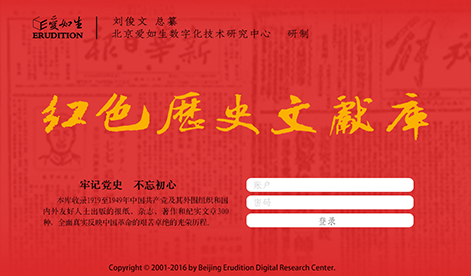 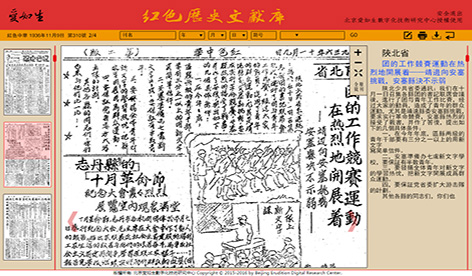 网址: http://dh.ersjk.com（选择近代文献）北京爱如生数字化技术研究中心地址：北京市朝阳区北苑路170号3号楼1603（邮编：100012）E-mail:eruson5@er07.comQQ: 3125232843TEL：010-59273280     官网：www.er07.com爱如生红色历史文献库登录办法点击链接：http://dh.ersjk.com，选择“近代文献”，点击“红色历史文献库”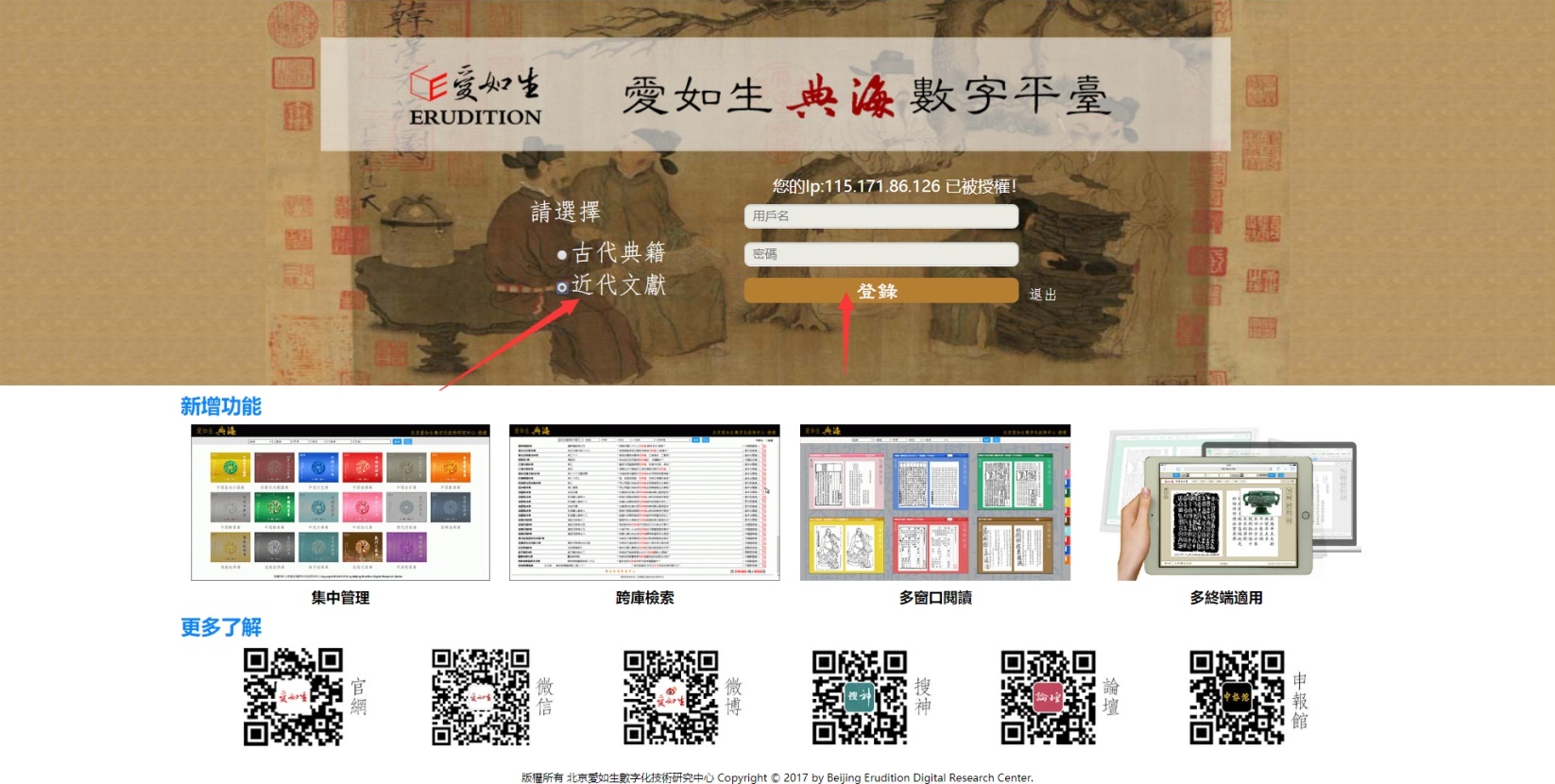 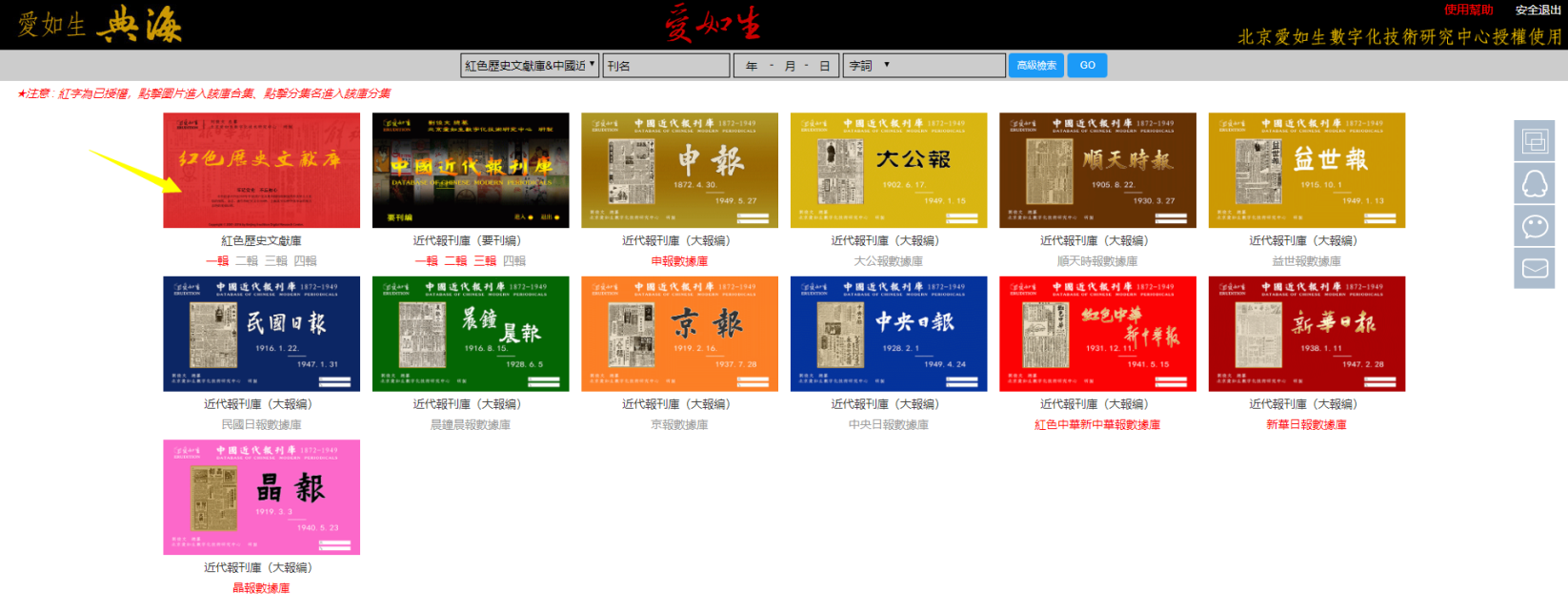 